Росстат утвердил эмблему Всероссийской переписи населения-2020 Росстат утвердил логотип (эмблему) Всероссийской переписи населения-2020 в качестве официального символа предстоящей переписи. 

Как отмечают специалисты, логотип отражает общенациональный масштаб мероприятия, транслирует идею о национальном единстве российского народа. 

Идея раскрывается через четыре общепринятых в географической науке цвета. Так, синий цвет обозначает моря, красный – горные местности, желтый – степные равнины, зелёный – леса. 

Силуэт четырех людей, держащихся за руки, является классическим символом семьи, где есть отец, мать, сын и дочь. 

Текстовая часть стилистически уравновешивает игровой момент и делает логотип более государственным. Число «2020» внизу эмблемы одновременно символизирует и год проведения переписи, и людей, делящихся друг с другом информацией: цифра «два» – изображение головы человека с плечом, цифра «ноль» – диалоговое окно. 

«Логотип можно использовать в материалах и мероприятиях, тематически связанных с предстоящей переписью населения. Применение логотипа, атрибутики, фото- и видеофайлов предыдущих переписей населения допускаются только в исторических материалах, — пояснил агентству «Башинформ» руководитель Башкортостанстата Акрам Ганиев. — Утвержденный логотип (эмблему) предстоящей переписи также можно использовать при размещении материалов с тематикой ВПН-2020 в социальных сетях». 

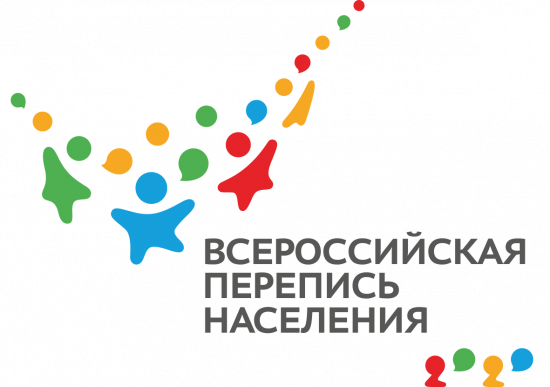 